Bäder fürs LebenHandbuch zur BadplanungVERLAGSGESELLSCHAFT RUDOLF MÜLLER GmbH & Co. KGTelefon: 06123 9238-258		                                         Telefax: 06123 9238-244rudolf-mueller@vuservice.de				www.baufachmedien.deDas Handbuch „Bäder fürs Leben“  ist Hilfestellung und Ideengeber für den Entwurf und die Planung von Bädern: Zahlreiche Beispiele liefern eine Fülle von Anregungen für eigene Entwürfe, ein umfassender Grundlagenteil unterstützt mit praktischen Informationen zu Badplanung, -gestaltung und -technik bei der Planung individueller Bäder.„Bäder fürs Leben“ ist die Fortführung des bewährten Handbuches „Bäder“ von KarinRabausch und Uta Krampitz. Die grundlegend überarbeitete Neuauflage zeigt eine Vielzahl neuer Beispielbäder und vertieft die theoretischen Grundlagen der Badplanung.Die Erwartung an das eigene Bad geht heute über seinen praktischen Nutzen weit hinaus:Bäder sollen zu individuell gestalteten Orten der Entspannung und des Wohlbefindenswerden, die gleichzeitig höchste funktionale und technische Anforderungen erfüllen.Um diesen Ansprüchen an ein Badezimmer gerecht werden zu können, bedarf es sowohleines ideenreichen Entwurfes als auch einer detaillierten Planung.Der erste Teil dieses Buches zeigt anhand zahlreicher Beispielbäder die vielfältigen Möglichkeiten der Badezimmergestaltung. Die Autoren präsentieren Lösungen für die unterschiedlichsten Raumgrößen und Ansprüche, für schwierige Raumsituationen wie kleine oder schmale Bäder, Bäder unter Dachschrägen oder ohne Fenster ebenso wie für altersgerechte und barrierefreie Bäder. Alle Bäder werden anhand von Grundrissen und Fotos oder Visualisierungen anschaulich und detailliert vorgestellt.Grundlegende Informationen u. a. zu Planung und Ausführung, Licht, Materialien und Installationen im zweiten Teil des Buches helfen bei der individuellen Planung und Umsetzung.2.027 Zeichen / Januar 2017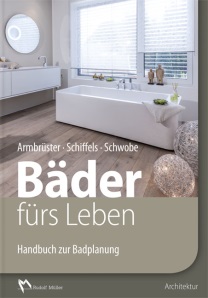 Von Birgit Armbrüster, Elmar Schiffels, Werner Schwobe. 2017. 21,0 x 29,7 cm. Gebunden. 260 Seiten mit 224 farbigen Abbildungen.Euro 69,–ISBN 978-3-481-03363-7